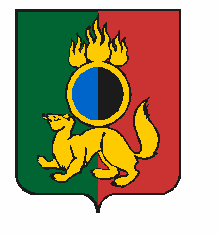 АДМИНИСТРАЦИЯ ГОРОДСКОГО ОКРУГА ПЕРВОУРАЛЬСКПОСТАНОВЛЕНИЕг. ПервоуральскО проведении новогодних праздниковв городском округе Первоуральскв 2019 – 2020 годуВ целях организации и проведения новогодних праздников в городском округе Первоуральск, в соответствии с постановлением Правительства Свердловской области от 30 мая 2003 года № 333-ПП «О мерах по обеспечению общественного порядка и безопасности при проведении на территории Свердловской области мероприятий с массовым пребыванием людей», рассмотрев результаты согласования с заинтересованными структурами, Администрация городского округа ПервоуральскПОСТАНОВЛЯЕТ:1. Утвердить:1.1. графики работы новогодних городков и новогодних елок (приложение 1);1.2. программу новогодних мероприятий (приложение 2);1.3. состав комиссии по установлению готовности новогодних городков и новогодних елок (приложение 3);1.4. график приемки новогодних городков и новогодних елок (приложение 4).2. Закрыть движение транспорта на период работы Центрального новогоднего городка с 17 декабря 2019 года по 31 января 2020 года:– по ул. Физкультурников (от дома № 2 до дома № 5);– по ул. Герцена (от ул. Ватутина до ул. Физкультурников).3. Отделу развития потребительского рынка, предпринимательства и туризма Администрации городского округа Первоуральск (Кудинова Т.И.) рекомендовать руководителям предприятий общественного питания и торговли, расположенных на территории городского округа Первоуральск, а также субъектам предпринимательской деятельности, осуществляющим торговое обслуживание мероприятий на территории городского округа Первоуральск, не производить продажу алкогольной продукции, в том числе пива, в радиусе 150 метров от мест расположения новогодних городков и новогодних елок.4. Первоуральскому муниципальному казенному учреждению культуры «Парк новой культуры» (далее – ПМКУК «Парк новой культуры») (Гильденмайстер А.Ю.) организовать выездную торговлю (2 точки) на территории ПМКУК «Парк новой культуры» с 28 декабря 2019 года по 31 января 2020 года.5. Управлению жилищно-коммунального хозяйства и строительства Администрации городского округа Первоуральск (Копытова Н.А.), Первоуральскому муниципальному унитарному предприятию «Производственное объединение жилищно-коммунального хозяйства» (Кириллов А.А.) произвести санитарную уборку территории:– по ул. Ватутина (от ул. Советская до ул. Володарского);– по ул. Герцена (от ул. Ватутина до ПМКУК «Парк новой культуры»);– по пр. Ильича (от ул. Трубников до Площади Победы).6. Рекомендовать Отделу Министерства внутренних дел Российской Федерации по городу Первоуральску (Козырчиков И.Н.), Государственному бюджетному учреждению здравоохранения Свердловской области «Станция скорой медицинской помощи город Первоуральск» (Сорокин А.В.), Первоуральскому муниципальному бюджетному учреждению «Первоуральская городская служба спасения» (Чернышев А.Ф.), Федеральному государственному казенному учреждению «10 отряд Федеральной противопожарной службы МЧС России по Свердловской области» (Атамурадов Р.С.) обеспечить необходимый и достаточный состав сил и средств постоянной готовности для оперативного реагирования в случае чрезвычайной ситуации во время проведения новогодних и рождественских праздничных мероприятий.7. Рекомендовать Отделу Министерства внутренних дел Российской Федерации по городу Первоуральску (Козырчиков И.Н.) оказать содействие организаторам мероприятий в охране общественного порядка во время проведения новогодних и рождественских праздничных мероприятий.8. Рекомендовать предприятиям и организациям всех форм собственности, организаторам мероприятий:– обеспечить подготовку и проведение мероприятий в соответствии с правилами и требованиями, установленными действующим законодательством, регламентирующим порядок проведения мероприятий с массовым пребыванием людей;– принять меры, направленные на повышение уровня антитеррористической защищенности объектов с массовым пребыванием людей;– обеспечить максимальное использование инженерно-технического оборудования обеспечения безопасности и ограничения доступа, а также технические средства, которые с учетом размеров и весовых характеристик позволят предотвратить внезапное проникновение транспортных средств в места проведения мероприятий;– обеспечить техническую укрепленность мест проведения мероприятий с обязательным наличием ограждений; наличие, надлежащее содержание и оборудование мест для службы охраны общественного порядка (пункт обогрева) и мест общего пользования (биотуалеты);– принять меры, направленные на проверку действенности схем эвакуации, а также средств экстренной связи с правоохранительными органами перед проведением массовых мероприятий;– обеспечить санитарно-гигиенический режим территорий в местах проведения новогодних мероприятий;– обеспечить присутствие ответственных лиц на закрепленных объектах с начала и до полного окончания новогодних мероприятий, предоставить списки ответственных лиц на каждый день в ОМВД России по городу Первоуральску с указанием контактных данных;– привлечь к обеспечению общественного порядка и безопасности граждан в период проведения новогодних мероприятий необходимое количество сотрудников частных охранных организаций и добровольных дружинников.9. Рекомендовать предприятиям и организациям всех форм собственности, осуществляющим производственную деятельность в период новогодних мероприятий, эксплуатирующих опасные производственные объекты; предоставляющих услуги гостиничного и туристического бизнеса; имеющих объекты с круглосуточным пребыванием людей; обеспечивающих работу систем жизнеобеспечения населения, жилищно-коммунальных объектов и сетей, а также образовательным и медицинским учреждениям для обеспечения оперативного реагирования при возникновении чрезвычайных ситуаций или происшествий:– в срок до 15 декабря 2019 года подготовить и направить в Единую дежурно-диспетчерскую службу городского округа Первоуральск, ОМВД России по городу Первоуральску списки ответственных должностных лиц, осуществляющих дежурство в период с 30 декабря 2019 года (начиная с 21:00 часов) до 10 января 2020 года (посуточно) с указанием контактных данных для круглосуточной связи;– обеспечить доведение до ответственных должностных лиц инструкции по действиям при угрозе или возникновении чрезвычайных ситуаций;– осуществлять контроль за безаварийной эксплуатацией подведомственных объектов;– при возникновении аварийных и чрезвычайных ситуаций немедленно информировать Единую дежурно-диспетчерскую службу городского округа Первоуральск по телефону 64-30-70 или 112;10. Опубликовать настоящее постановление в газете «Вечерний Первоуральск» и разместить на официальном сайте городского округа Первоуральск.11. Контроль за исполнением настоящего постановления возложить на заместителя Главы Администрации городского округа Первоуральск по управлению социальной сферой и организационной работе Васильеву Любовь Валентиновну.Глава городского округа Первоуральск						     И.В. Кабец25.12.2019№2242